Töltsd fel a fényképedet.Táboroztatási tapasztalataid egyesével, külön-külön mutasd be, a legutóbbival kezdve, fordított időrendi sorrendben, sorold fel főbb feladataidat, elért sikereidet.Add meg az oktatási/képzési intézmény, kar, szak nevét, ahol jelenleg tanulsz vagy tanultál. Amennyiben több végzettséged is van, a pozícióhoz tartozó releváns végzettséget szerepeltesd.SZEMÉLYI ADATOKAdd meg vezeték- és keresztnevedet.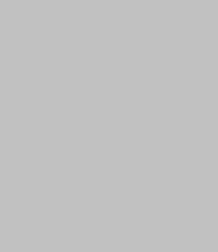 Életkor: BETÖLTENI KÍVÁNT MUNKAKÖRTÁBOROZTATÁSI TAPASZTALAT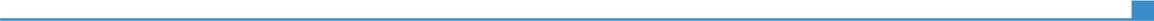 Add meg a táboroztatási gyakorlatod időtartamát. Add meg a táboroztatási gyakorlatod időtartamát. Add meg a táboroztatási gyakorlatod időtartamát. TANULMÁNYOKMAGAMRÓLÍrj néhány általad fontosnak vélt információt magadról, bármit, amit érdekesnek tartasz. Ki vagy, honnan származol, mit lehet tudni Rólad? Írhatsz korábban elért eredményeidről, díjaidról, önkéntes munkádról, kiemelkedő sportteljesítményedről, iskolai és egyéb szakmai tagságodról (Például: szakkollégium). Kérjük, feltétlenül említsd meg, hogy miért szeretnél az Erzsébet-táborban dolgozni 2021-ben.NYELVTUDÁSKérjük, csak aktív nyelvtudást tüntess fel.TÁRSAS KOMPETENCIÁKA személyes készségeknek épp olyan fontos szerepe van, mint a táboroztatási tapasztalatnak. Mondatokban fogalmazz, és ne használj sablonokat (Például: „Kiváló kapcsolatteremtő képesség” helyett „Nyitott személyiségemmel könnyen be tudok illeszkedni új közegbe.”).HOBBIRöviden fejtsd ki, mit szeretsz szabadidődben csinálni.